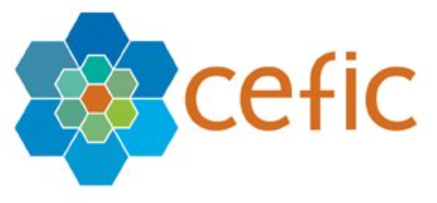 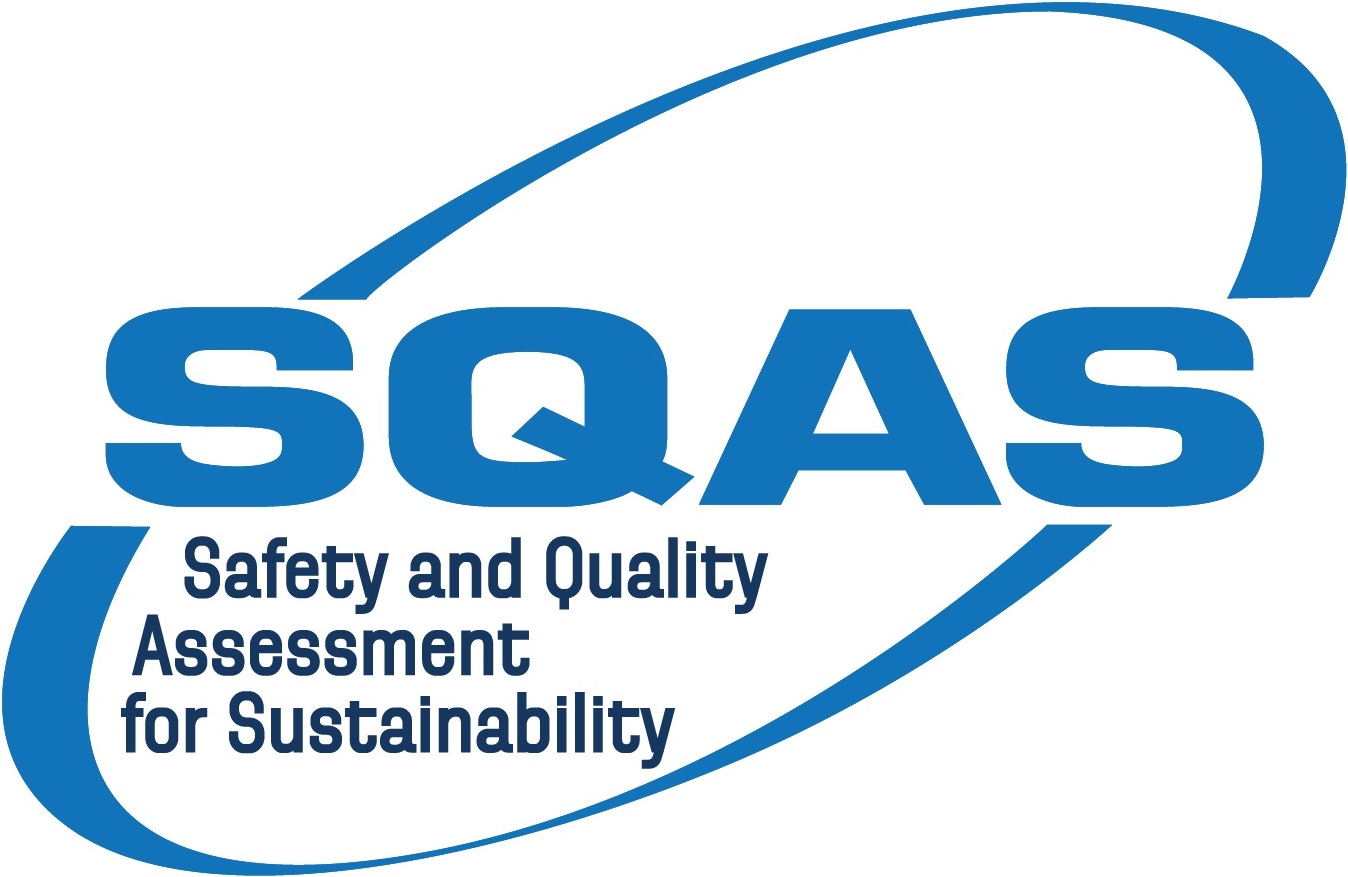 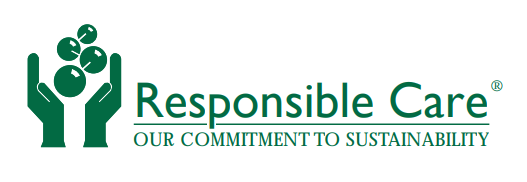 1.	Sistema de Gestión y Responsabilidad		1.1.	La responsabilidad de gestión2.	Gestión de riesgos		2.1.	Evaluación de riesgos y medidas de mitigación		2.2.	La seguridad		2.3.	Salud		2.4.	Seguridad		2.5.	Prácticas comerciales justas		2.6.	Ambiente3.	Recursos humanos		3.1.	Reclutamiento		3.2.	Capacitación		3.3.	Seguridad basada en el comportamiento (BBS)		3.4.	Política Laboral y derechos humanos4.	Preparación y respuesta a emergencias dentro y fuera del sitio5.	Análisis de desempeño y revisión de gestión		5.1.	Informes de no conformidad, investigación, análisis y acción correctiva		5.2.	SHEQ&Sec & RSE Objetivos y Análisis de Tendencias		5.3.	Auditoría interna		5.4.	Reuniones de revisión de la gestiónNúcleo SQAS2022 Revisado- Cuestionario y Directrices - Versión en inglés Nuevo textocon respecto a la versión 2019esta en azulEl nuevo texto revisado está en verdeNúcleo SQAS2022 Revisado- Cuestionario y Directrices - Versión en inglés Nuevo textocon respecto a la versión 2019esta en azulEl nuevo texto revisado está en verdeNúcleo SQAS2022 Revisado- Cuestionario y Directrices - Versión en inglés Nuevo textocon respecto a la versión 2019esta en azulEl nuevo texto revisado está en verdeNúcleo SQAS2022 Revisado- Cuestionario y Directrices - Versión en inglés Nuevo textocon respecto a la versión 2019esta en azulEl nuevo texto revisado está en verdePérdida de pelletsNº de artículoPreguntaGuía1.Sistema de Gestión y ResponsabilidadSistema de Gestión y Responsabilidad1.1.La responsabilidad de gestiónLa responsabilidad de gestión1.1.1.Compañía de PolicíasCompañía de PolicíasNota general: En los cuestionarios SQAS, la referencia a una política, procedimiento o registro escrito no significa que la información deba estar en copia impresa. Se aceptarán pruebas de respaldo electrónicas.1.1.1.1.¿Tiene la empresa una política escrita actual que refleje el compromiso activo de la gerencia con: Seguridad y salud, Medio ambiente, Calidad/requisitos de los clientes, Seguridad, Seguridad basada en el comportamiento, Prohibición de drogas y alcohol, Desarrollo de capacitación, Informes de no conformidad y Responsabilidad social corporativa ( RSC) requisitos?Las declaraciones de política deben ser claras e inequívocas en relación con el compromiso de la gerencia con la seguridad de todas las operaciones, la salud de los empleados, la protección del medio ambiente, la calidad de las operaciones y los servicios, la seguridad (incluida la seguridad de la tecnología de la información) y satisfaciendo en todo momento los requerimientos del cliente. Debe existir evidencia de que la política es revisada, mantenida actualizada, comunicada efectivamente a los empleados y firmada por el director general actual. Si falta un tema de política, el evaluador debe indicar cuál. Todos los temas mencionados deben estar presentes en la política para calificar SÍ.BBS (o un programa equivalente) tiene como objetivo aumentar la seguridad durante las actividades al influir positivamente en el comportamiento de los operadores/conductores a través de la observación, el entrenamiento, la comunicación y la retroalimentación. Los principios de BBS son aplicables para todos los módulos SQAS. Los detalles sobre BBS se pueden encontrar en las pautas de la sección 3.3 de este cuestionario. Se prevé que los programas BBS sean una parte integral de la política SHE de la empresa. Verifique si en la política se hace referencia específica al Programa basado en el comportamiento (como se describe en las pautas, folletos o documentos equivalentes de CEFIC/ECTA BBS).Las directrices del CEFIC se pueden encontrar en este enlace:https://cefic.org/library-item/behaviour-based-safety-guidelines-training-drivers-safe-driving-road-freight-vehicles. Verifique si en la póliza se establece explícitamente que está prohibido el uso o estar bajo la influencia de cualquier droga o alcohol durante las horas de trabajo.
Por seguridad: Proteger a las personas, salvaguardar la integridad de productos de alto valor y peligrosos contra pérdida por destrucción intencional o robo.También cubre la protección de la información digital incluyendoinformación patentada entregada a la custodia de un proveedor de servicios logísticos. Verifique si la importancia de estos objetivos se menciona específicamente en la política.La RSE es un concepto mediante el cual las empresas integran los derechos sociales, laborales y humanos y la gobernanza, la seguridad y las preocupaciones ambientales en sus operaciones comerciales y en su interacción con sus partes interesadas (esto también es válido para las compras sostenibles). Para más información sobre RSE verhttp://eur-lex.europa.eu/LexUriServ/LexUriServ.do?uri=COM:2011:0681:FIN:EN:PDF 

Por lo Social: Derechos humanos fundamentales, condiciones y horarios de trabajo, no discriminación, libertad de asociación, prohibición de trabajar a personas menores de la edad mínima exigida por la ley. Verifique si estos temas se mencionan específicamente en la política. Para Gobernanza: Comercio justo/ética comercial (por ejemplo, anticorrupción y soborno, conflicto de intereses, fraude, lavado de dinero, prácticas anticompetitivas). Verifique si estos temas se mencionan específicamente en la política.X1.1.1.2.En caso de que la empresa maneje/transporte o subcontrate el manejo o transporte de pellets:En los cuestionarios SQAS, los requisitos aplicables a los “gránulos de plástico” también son aplicables a las “copos de plástico” y al “polvo de plástico”.
Gránulos de plástico: masa de material de moldeo preformado, que tiene dimensiones relativamente uniformesde típicamente 5-50 microgramosutilizado como materia prima en las operaciones de fabricación de productos plásticos.Copos de plástico: pequeña materia plana con forma regular o irregular que sirve como materia prima en las operaciones de fabricación de productos plásticos o plástico triturado. Las escamas de plástico se pueden fabricar o generar a través de la aglomeración de polvo o polvo de plástico cuando se procesan los plásticos.polvo de plastico es otra forma de resina plástica. El polvo de plástico puede escaparse del equipo de manipulación y procesamiento de plástico. Si eso ocurre; Las consideraciones de manipulación, contención y recuperación son similares a las del polvo plástico. Por lo general, los polvos pueden escapar a través de:- fugas en silos, tanques y contenedores de almacenamiento- fugas en transportadores neumáticos o mecánicos- fugas en mezcladores u otros equipos de procesamiento- durante la carga/descarga o operaciones de transferencia
Polvo de plastico: espartículas que pueden formarse cuando se manipulan, transportan y/o procesan los plásticos. Uno de los medios más comunes de generación es a través de la abrasión durante el transporte aéreo de gránulos de plástico. Además del transporte, se puede generar polvo plástico cuando las materias primas plásticas o los productos terminados son: granulados o peletizados, cortados, maquinados, archivados o transportados.
Las partículas muy pequeñas de plástico, escamas o polvo que se pierden durante el transporte, la manipulación, la limpieza o el almacenamiento pueden tener un impacto negativo en el medio ambiente acuático si llegan a ríos, lagos o al mar. Los pellets se producen en muchos colores. Los gránulos de plástico también se conocen como "gránulos" o "nurdles" y normalmente tienen forma esférica o lenticular. En algunos países, el plástico también puede denominarse "resina".Consulte también las Directrices de Cefic/ECTA "Directrices de mejores prácticas de seguridad y calidad para la descarga de polímeros a granel", punto 5:https://cefic.org/library-item/best-practice-guidelines-safety-quality-guidelines-for-unloading-polymers-in-bulk1.1.1.2.a.¿Se ha adherido la empresa al programa "Operation Clean Sweep" (OCS)?OCS es un programa internacional diseñado para prevenir el derrame de pellets (granulados, escamas) y polvos plásticos y su pérdida al medio ambiente durante su manejo por parte de las distintas entidades de la cadena de valor del plástico.http://www.opcleansweep.eu/ Para inscribirse en OCS, la empresa debe firmar el compromiso de OCS:"1. Mejorar la configuración del lugar de trabajo para prevenir y abordar los derrames2. Crear y publicar procedimientos internos para lograr una pérdida cero de material plástico industrial3. Brindar capacitación y responsabilidad a los empleados para la prevención, contención, limpieza y eliminación de derrames.4. Auditar el desempeño regularmente5. Cumplir con todas las normas estatales y locales aplicables que rigen la contención de plásticos industriales.6. Animar a los socios (contratistas, transportistas, distribuidores, etc.) a perseguir los mismos objetivos”Al firmar el compromiso, la empresa tendrá su nombre en el sitio web de la OCS.El programa OCS tiene una jerarquía de pérdida de pellets:Prevención: el objetivo es mantener todos los pellets dentro de la contención primaria.Mitigación: en caso de que no se pueda evitar un derrame, se aplicarán medidas mitigadoras, como bandejas colectoras, cestas filtrantes…Limpieza: se utilizarán herramientas apropiadas, tales como barredoras, aspiradoras, palas y escobas para retirar inmediatamente los derrames.El evaluador buscará evidencia escrita de que el programa OCS es una prioridad.X1.1.1.2.b.¿Ha solicitado la empresa a los subcontratistas correspondientes que firmen el programa OCS?El evaluador calificará positivamente si las empresas de transporte, limpieza del sitio y recolección de residuos involucradas en las actividades de manejo de pellets están obligadas a firmar el programa OCS.X1.1.1.3.¿La empresa ha desarrollado un plan de acción de digitalización?El plan debe incluir acciones, responsables y plazos para desarrollar soluciones digitales que permitan el intercambio de datos en tiempo real con clientes y proveedores logísticos.1.1.1.4.¿Los altos directivos son lo suficientemente visibles y están comprometidos con la transmisión del mensaje SHEQ&Sec?Los documentos deben demostrar un liderazgo activo tomando la iniciativa, por ejemplo, en presentaciones, intervenciones, discutiendo HSSE en reuniones de personal, así como con (sub)contratistas. Indique qué prueba se pudo ver.X1.1.1.5.¿La gerencia de línea interactúa y alienta constructivamente a los empleados a participar activamente en la mejora del desempeño de SHEQ&Sec?Debe haber evidencia en la comunicación de la gerencia media y alta y en los informes de las reuniones de los siguientes elementos:- alentar al personal y a los contratistas a mostrar su participación en los asuntos de SHEQ&Sec- el seguimiento de las métricas de HSSE contra el objetivo de HSSE, como incidentes, casi accidentes, análisis de casos de enfermedades ocupacionales. Estos también deben ser discutidos en consecuencia en los comités apropiados.1.1.2.Roles y responsabilidadesRoles y responsabilidades1.1.2.1.¿Existe un organigrama y una descripción del trabajo asociado que defina el rol de cada individuo dentro de la organización, incluidas sus responsabilidades para SHEQ&Sec y CSR?X1.1.2.2.¿El organigrama incluye una persona o personas responsables de gestionar la digitalización?Como requisitos mínimos, los encargados supervisarán y gestionarán los proyectos digitales, la seguridad de los datos, los procedimientos y el cumplimiento de la normativa GDPR. Este servicio podría ser subcontratado pero la responsabilidad seguirá siendo del responsable de la empresa.1.1.3.Legislación y otros requisitosLegislación y otros requisitos1.1.3.1.¿Hay pruebas disponibles de que la empresa se mantiene al tanto de toda la legislación relevante y los desarrollos legislativos en el área de SHEQ&Sec y CSR y son personas designadas formalmente o una fuente definida?Busque pruebas documentales en forma de un registro actualizado de la legislación pertinente. Como mínimo, esto incluye leyes ambientales, normas de seguridad y salud, responsabilidad social corporativa y otras normas aplicables. Centrarse en los cambios en la legislación. Solicite a la empresa ejemplos de cambios en la legislación que hayan ocurrido durante los últimos años si se trata de una nueva evaluación, y de los últimos 3 años si se trata de una reevaluación, y verifique cómo los implementó la empresa. Si se designa formalmente a una o varias personas, esta responsabilidad debe describirse claramente en una descripción del puesto. Si se utiliza una fuente externa, debe haber evidencia clara de un contrato, intercambio de cartas o alguna otra forma de entendimiento por escrito, especificando el servicio que se prestará, cuándo ya quién dentro de la Compañía. Directiva de la UE: 89/391/EEC art. 7 (Salud y Seguridad)1.1.3.2.¿Existe un procedimiento escrito que describa cómo se comunican e implementan en la empresa los cambios legislativos detallados en el registro de requisitos legales?Busque pruebas documentales de los cambios comunicados e implementados en los diversos registros y documentación del sistema de gestión SHEQ&Sec & CSR aplicables. Busque también comunicación/información para los empleados (relevantes).Directiva de la UE: 89/391/EEC (Salud y seguridad) La empresa debe asegurarse de que sus empleados estén al tanto de las reglamentaciones relativas a los productos transportados/manipulados. Los clientes y proveedores deben participar. Directiva de la UE 98/24/CE art. 8 y enmiendas.1.1.3.3.¿Se realiza una revisión regular del sistema para verificar el cumplimiento de los requisitos legales?Buscar documentos de evaluación y seguimiento de acciones identificadas si las hubiere. Esta evaluación debe ser detallada hacia legislación nueva/adaptada y cambios en las operaciones.1.1.3.4.¿El Asesor de Seguridad de Mercancías Peligrosas produce un informe anual a la Gerencia sobre las actividades de las Compañías en el transporte de mercancías peligrosas, de acuerdo con los requisitos legales y dentro de los seis meses posteriores al cierre del ejercicio?Compruebe que el asesor de seguridad de mercancías peligrosas haya elaborado un informe anual antes del 1 de julio (requisito de la industria). El informe resume las actividades de la Compañía relacionadas con el transporte de mercancías peligrosas durante el año calendario anterior. Puntúe "1" si el informe se presenta a tiempo y en cumplimiento de los requisitos legales. Puntúe "N/A" solo si no se transportan o cargan mercancías peligrosas. Puntúe "0" si la actividad incluye el transporte o carga de mercancías peligrosas y no se dispone de informe antes del 1 de julio, aunque no exista obligación legal. Directiva de la UE 2008/68/EEC - ADR 1.8.3.1.1.3.5.En caso de que la empresa manipule/transporte granza de plástico:1.1.3.5.a.¿Existe un proceso para informar a los organismos reguladores (cuando la normativa lo requiera) si se produce una pérdida de pellets?Pérdida: Situación no deseada en la que se pierden pellets FUERA del límite operativo (por ejemplo, agua, suelo...).Derramar: Situación no deseada en la que se derraman perdigones DENTRO de los límites de la operación.El evaluador buscará evidencia de comunicaciones a los organismos reguladores, si corresponde.X1.1.3.5.b.¿Existe un proceso de comunicación interna y externa sobre el progreso del programa de pérdida de pellets?La organización debe desarrollar, documentar, mantener y comunicar un proceso o procesos para las comunicaciones internas sobre prevención de pérdida de pellets a todo el personal.El evaluador obtendrá una puntuación positiva si al menos los clientes están informados y la información está disponible públicamente (por ejemplo, en el sitio web de la empresa).La organización debe conservar la información documentada como evidencia de estas comunicaciones.
X2.Gestión de riesgosGestión de riesgos
En este apartado se incluyen los sistemas de gestión de riesgos y cumplimiento normativo en materia de Seguridad, Salud, Medio Ambiente, Seguridad y RSC2.1.Evaluación de riesgos y medidas de mitigaciónEvaluación de riesgos y medidas de mitigaciónLa gestión de riesgos es la identificación, evaluación y priorización de riesgos seguida de la aplicación coordinada de recursos para minimizar, monitorear y controlar la probabilidad y/o el impacto de eventos desafortunados. Debe existir un sistema documentado para identificar todos los riesgos asociados con la empresa. operaciones; la evaluación de riesgos debe cumplir con los requisitos de la legislación estatutaria, así como con los riesgos operativos que no están cubiertos por la legislación aplicable. La evaluación para identificar y reducir los riesgos debe estar respaldada por la implementación de un plan de acción, esto hará que los riesgos potenciales sean identificados y medibles durante un período de tiempo en las operaciones. El sistema debe tener en cuenta todos los riesgos de posibles accidentes, incidentes o emisiones al medio ambiente, que puedan causar exposición humana y/o ambiental. El sistema de evaluación y gestión de riesgos debe examinar las siguientes preguntas:- ¿Cuáles son los peligros?- ¿Qué puede salir mal?- ¿Cuál es la probabilidad de que algo salga mal?- ¿Cuál es el impacto potencial en las personas, la propiedad y el medio ambiente?- ¿Qué medidas deberían/pueden tomarse para reducir los riesgos identificados tanto como sea posible? - ¿Hay atención médica disponible y asegurada en caso de emergencias? La gestión de riesgos debe considerarse como un proceso continuo. El proceso debe repetirse a intervalos regulares, con base en la experiencia práctica y la evaluación de incidentes. Las actividades de alto riesgo deberían recibir revisiones más frecuentes. También debe llevarse a cabo una evaluación de riesgos cada vez que haya un cambio significativo en las actividades operativas (por ejemplo, manejo de nuevos productos, uso de nuevos equipos, cambios en los procedimientos operativos). Los nuevos proyectos deben evaluarse en una etapa temprana. Las evaluaciones de riesgos para nuevos proyectos deben llevarse a cabo en estrecha cooperación con los proveedores de productos químicos. Directiva de la UE: 89/391/EEC art. 9La "Guía de mejores prácticas para la carga (des)carga segura de vehículos de carga por carretera"https://cefic.org/library-item/best-practice-guidelines-for-safe-un-loading-of-road-freight-vehicles proporciona información adicional para uso de la empresa evaluada, con respecto a: interfaces en carga y/o descarga; SULIDA; Operaciones no estándar (NSO); salida y acceso; uso de acoplamientos; y muchos más. El evaluador también puede utilizar esta información como guía para evaluar los posibles riesgos importantes relacionados con las actividades de la empresa evaluada. Se hace referencia adicional al Anexo 7 de la Guía de Buenas Prácticas mencionada anteriormente. En caso de una evaluación de una Terminal de Transferencia, los riesgos descritos en las "Directrices de Cefic/ECTA sobre el Almacenamiento y Manejo Seguros de contenedores que transportan mercancías peligrosas y sustancias peligrosas" deben ser tomado en cuenta:https://cefic.org/library-item/safe-storage-handling-containers-carrying-dangerous-goods-hazardous-substance 2.1.1.¿Existe un proceso para evaluar y documentar los riesgos de Seguridad, Salud, Medio Ambiente, Seguridad y condiciones de trabajo, relacionados con todas las actividades de la empresa, considerando los siguientes aspectos?Para puntuar esta pregunta el evaluador:- comprobará las pruebas documentales presentadas por la empresa al inicio de la evaluación- vuelva a comprobar al final de la evaluación. Si alguno de los riesgos no está correctamente gestionado, la puntuación de esta pregunta será cero.Para obtener un 'sí', debe existir un sistema documentado (verifique una matriz/programa que detalle TODAS las actividades operativas) (consulte el comentario principal anterior) para evaluar y gestionar los riesgos de las operaciones nuevas y existentes. Compruebe si el proceso de evaluación de riesgos se repite a intervalos regulares (al menos una vez al año) para las operaciones existentes y tiene en cuenta la experiencia práctica obtenida durante las operaciones y de las evaluaciones de incidentes. Compruebe si se ha realizado una evaluación de riesgos cada vez que ha habido un cambio significativo en las actividades operativas y para cada nuevo proyecto. Consulte el informe de evaluación de riesgos de dos nuevas actividades o proyectos recientes.
En el caso de las empresas de transporte, consulte las directrices de Cefic "Guidance on Safety Risk Assessment for Chemical Transport Operations". Como mínimo, se deben tener en cuenta las secciones 5 "Análisis cualitativo" (matriz de riesgos) y 6 "Escenarios de accidentes con posibles consecuencias importantes".2.1.1.a.puesta en marcha de nuevas operaciones/actividades (por ejemplo, nuevos productos, nuevas rutas)?El evaluador debe identificar cualquier producto nuevo transportado, almacenado, manipulado o limpiado recientemente y, al mismo tiempo, cualquier ruta nueva por la que se transporten los productos. Estas actividades deben verificarse mediante una evaluación de riesgos. El auditor debe solicitar ver el informe de la DGSA (si se requiere) que evalúa la seguridad y el impacto ambiental de los nuevos productos antes del transporte o de los nuevos servicios que se planean. Directiva de la UE 98/24/EC y enmiendas.2.1.1.b.cambio de operaciones/actividades (por ejemplo, nuevos productos, nuevas rutas)De la conversación con los auditados, identifique cualquier cambio en las prácticas laborales. Consulte las pautas sobre la gestión del cambio (MOC): "Gestión del cambio en una cadena de suministro de productos químicos":https://cefic.org/library-item/guidelines-for-managing-change-in-a-chemicals-supply-chain/o equivalente. Busque registros de la evaluación de riesgos como se indica en la sección 5 de la guía o equivalente.2.1.1.c.revisión periódica de los riesgos en las actividades actuales?Las actividades actuales pueden verse influenciadas por circunstancias cambiantes, legislación o incidentes que sucedieron. Las tareas críticas deben revisarse anualmente,no críticocada tres años. El evaluador debe verificar que el alcance de la revisión esté en línea con las actividades definidas en el PAD.2.1.1.d.identificación de posibles derrames/pérdidas de gránulos de plástico en caso de que la empresa los manipule/transporte?El análisis de riesgos debe revisarse periódicamente y mantenerse actualizado. Contendrá:a) Ubicaciones/procesos/actividades/ donde puede ocurrir un derrame/pérdida de pelletsEjemplos:- Una empresa de transporte podría identificar pellets dentro o sobre la unidad de transporte después de la operación de carga/descarga que tengan riesgo de caerse después de que el camión abandone el sitio.- Una estación de limpieza de tanques podría identificar un lugar donde existe riesgo de derrame de pellets al abrir las tapas de los tanques.- Un Almacén podría identificar que existe riesgo de derrame de pellets durante la operación de desembolso.b) Un almacén dispondrá de un mapa identificando los puntos donde se pueden producir derrames de pellets. El asesor utilizará el mapa cuando visite el sitio.c) Un análisis de causa raíz del proceso para evaluar dónde y durante qué operación puede ocurrir un derrame/pérdida de gránulos, polvo o escamas.
d) La evaluación de la probabilidad de un derrame/pérdida y su magnitud para asignar la adecuada prioridad y “clasificación de riesgo”.Se pueden utilizar métodos de evaluación de riesgos cualitativos o cuantitativos.X2.1.1.e.identificación de la generación potencial de polvo plástico en caso de que la empresa manipule/transporte pellets?El polvo es difícil de limpiar y se debe poner el foco en evitar su generación.X2.1.2.¿Ha definido y documentado la empresa los límites físicos del programa OCS?En el caso de una empresa que tenga actividades en el sitio, las áreas que rodean el sitio deben incluirse en el programa.X2.1.3.¿Existe un plan de minimización de riesgos para prevenir y abordar los derrames/pérdidas de gránulos de plástico?El plan debe incluir responsabilidades, acciones y plazos. Se implementará y mantendrá actualizado. Establecerá medidas, protocolos y/o procedimientos preventivos, de contención y de limpieza/reacción.Los protocolos y/o procedimientos incluirán el equipo necesario para atender derrames/pérdidas. Se mantendrán registros.El plan debe cubrir los derrames/pérdidas generados por gránulos de plástico y polvo de plástico y/o polvo de plástico.Ver Manual OCShttp://www.opcleansweep.eu/wp-content/uploads/2013/04/OCS_Manual_EU_ENG_2015.pdf X2.1.4.¿Se toman medidas para controlar/mitigar todos los riesgos identificados?Se debe verificar si la empresa ha tomado las medidas apropiadas para mitigar los riesgos identificados en la evaluación de riesgos tanto como sea posible, por ejemplo, mediante: Procedimientos operativos escritos adecuados Selección de equipos apropiados Selección de rutas Capacitación apropiada Acuerdos de respuesta de emergencia Adecuados equipos de protección individual y colectivosDirectiva UE 89/391/CEE art. 6. Referencia a la guía "Responsible Care Security Code", ítem 2.5. Esta guía podría ayudar a identificar puntos para evaluarhttps://www.rcsk.sk/mix/Responsible%20Care%20Security%20Code%20-%20Guidance.pdf 2.2.La seguridadLa seguridad2.2.1.Equipo de Protección Personal (EPP)Equipo de Protección Personal (EPP)Tenga en cuenta que esta sección se ocupa de los EPI utilizados por "Personal PROPIO" y subcontratistas totalmente integrados. Los controles sobre los EPI del personal contratado se tratan en la sección sobre subcontratación.2.2.1.1.¿Existe un procedimiento escrito que defina qué EPP se debe usar en qué circunstancias?Se espera disponer de un documento muy claro y completo, de acuerdo con la evaluación de riesgos, que defina en detalle qué EPI se debe utilizar en qué circunstancias teniendo en cuenta las instrucciones de los clientes. ¡Escudriña en detalle! En el caso de una evaluación del servicio de transporte, el Manual del Conductor puede aceptarse como “un documento muy claro y completo”, si cumple con estos requisitos. El evaluador debe centrarse en el conocimiento real de los empleados en el uso de los EPI. Los hallazgos en los documentos (positivos o negativos) siempre deben verificarse con los conductores/operadores a través de una entrevista. Puntúe 1 si la entrevista proporciona evidencia positiva. Si los registros son claros pero la entrevista proporciona evidencia negativa, puntúe 0. En estos casos, se recomienda agregar un comentario que explique la puntuación. Además, cada procedimiento operativo o instrucción debe especificar qué EPP, incluida cualquier capacitación, debe usarse para cada operación específica o requisito de capacitación específico del producto. Directiva de la UE 89/391/EEC Art.9. En el caso de las empresas de transporte, el EPI debe cumplir, como mínimo, con los estándares indicados en la sección 10 de las "Directrices de buenas prácticas para la (des)carga segura de vehículos de carga por carretera", a menos que la legislación local tenga requisitos adicionales. EPI la selección debe basarse claramente en los productos químicos manipulados y las actividades realizadas. Las instrucciones de los clientes no siempre son suficientes y deben ser evaluadas por los transportistas. el EPP debe cumplir, como mínimo, con los estándares indicados en la sección 10 de las "Directrices de mejores prácticas para la carga (des)carga segura de vehículos de carga por carretera", a menos que la legislación local tenga requisitos adicionales. La selección del EPP debe basarse claramente en productos químicos manipulados y actividades realizadas. Las instrucciones de los clientes no siempre son suficientes y deben ser evaluadas por los transportistas. el EPP debe cumplir, como mínimo, con los estándares indicados en la sección 10 de las "Directrices de mejores prácticas para la carga (des)carga segura de vehículos de carga por carretera", a menos que la legislación local tenga requisitos adicionales. La selección del EPP debe basarse claramente en productos químicos manipulados y actividades realizadas. Las instrucciones de los clientes no siempre son suficientes y deben ser evaluadas por los transportistas.2.2.1.2.¿Se revisa regularmente el EPP (antes de su uso y en intervalos establecidos) y se reemplaza cuando es necesario?La verificación del equipo debe documentarse, con indicación de la fecha de inspección, nombre del inspector y comentarios. El auditor debe solicitar ver un registro de entrega de PPE a los empleados, esto luego puede verificar la reemisión del equipo de PPE defectuoso. El registro también debe mostrar la frecuencia de los controles del EPP para verificar su estado.2.2.1.3.¿Se brindan instrucciones y capacitación cuando se necesita y se usa EPP de categoría III u otras precauciones específicas?Ejemplos de EPP tipo III son:autónomoaparatos de respiración, filtros, trajes presurizados, arneses,... Para productos químicos específicos como PEG en caso de manejo de fenol, gluconato de calcio en caso de manejo de ácido fluorhídrico, etc., se necesitan precauciones especiales y capacitación. Reglamento (UE) 2016/425 - 89/391/CEE2.3.SaludSalud2.3.1.¿Están disponibles in situ las Fichas de Datos de Seguridad de los fabricantes de todos los productos transportados y/o manipulados?Debe existir un procedimiento escrito de aceptación del producto que solicite los datos de seguridad del producto antes de manipularlo. Los datos de seguridad del producto deben ser proporcionados por el remitente/fabricante y mantenerse actualizados en todo momento, incluido el cumplimiento de REACH/CLP por parte del remitente/fabricante. Comprobar la accesibilidad de esta información en el sitio (por ejemplo, un archivo con las Fichas de Datos de Seguridad de todos los productos transportados o manipulados). Consulta aleatoriamente la información disponible para algunos productos. Para los distribuidores, SDS también incluirá aquellos para productos diluidos y mezclados en el sitio.2.4.SeguridadSeguridad2.4.1.Protección de bienes y personas.2.4.1.1.¿Existe un sistema para monitorear la entrada, salida y limitar el acceso a áreas restringidas de todo el personal y visitantes a través de identificación positiva?Otorgue una puntuación positiva a cualquier método de control eficaz, por ejemplo, guardia de seguridad, sistema de entrada con tarjeta electrónica, entrada registrada, etc. Debe existir un acceso limitado a las áreas restringidas. Referencia al "Código de seguridad de atención responsable", punto 3.1. ayudar a identificar los puntos a evaluar.https://www.rcsk.sk/mix/Responsible%20Care%20Security%20Code%20-%20Guidance.pdf 2.4.1.2.¿Existe un procedimiento escrito que requiera inspecciones periódicas documentadas para identificar brechas en la seguridad de los edificios/locales?Verificar la disponibilidad y el uso de hojas de inspección periódica o listas de verificación de seguridad y verificar el reporte de incidentes y su remediación.2.4.1.3.¿Ha evaluado la empresa el riesgo de entrada no autorizada (incluidos los refugiados) a las instalaciones de la empresa, el equipo de transporte, las instalaciones de limpieza de tanques, las áreas de almacenamiento o las instalaciones de procesamiento de información en el sitio?Este riesgo de entrada no autorizada de refugiados debe evaluarse incluso si la empresa no se encuentra en un "punto crítico". Deben tenerse en cuenta las fronteras entre países y las rutas utilizadas por los refugiados. Deben definirse y utilizarse perímetros de seguridad para proteger áreas que contienen información sensible o crítica e instalaciones de procesamiento de información (es decir, la sala donde se encuentran los servidores de TI).2.4.2.Protección de datos en formato digital2.4.2.1.¿Se ha realizado una evaluación de riesgos en los últimos doce meses, como mínimo, sobre datos de clientes, productos y operaciones y se toman medidas para mitigar los riesgos identificados?
Verifique que se haya realizado la evaluación de riesgos. Verifique que la empresa haya implementado medidas de protección de datos, por ejemplo, en enlaces EDI, procesamiento de pedidos y uso de detalles de pedidos de clientes en un sitio de Internet. EDI (Electronic Data Interchange) es el intercambio de computadora a computadora de documentos comerciales en un formato electrónico estándar entre socios comerciales. Si se subcontrata esta tarea, el evaluador solicitará el contrato con el proveedor y comprobará que se cubren los temas que se mencionan a continuación. Al menos, se deben tener en cuenta los siguientes riesgos para proteger los datos:- Ataques de piratas informáticos- Malware infeccioso (software diseñado específicamente para interrumpir, dañar u obtener acceso autorizado a un sistema informático)- Seguridad de la información comercial en dispositivos móviles (PC portátiles, Tablets, celulares, etc.).
2.4.2.2.¿Existe un inventario de activos de Tecnologías de la Información que contengan datos confidenciales de la empresa?Los activos incluyen hardware (cualquier dispositivo que pueda almacenar datos, como computadoras portátiles, teléfonos móviles, cámaras, etc.) y software que maneja información. Se debe elaborar, mantener y mantener actualizado un inventario de estos activos. Deben incluirse los equipos y activos fuera de las instalaciones.2.4.2.3.¿Existe un programa de mantenimiento proactivo de los activos de Tecnologías de la Información que manejan las tecnologías de la información?El programa de mantenimiento debe diseñarse de acuerdo con los intervalos de servicio recomendados por el proveedor y las especificaciones. Debe incluir hardware y software. Se deben mantener registros.2.4.2.4.¿El sistema de información es auditado al menos una vez al año por un auditor independiente para garantizar que se cumplen todos los criterios definidos? Ejemplos de auditorías aceptables son aquellas relacionadas con la certificación según ISO 27001 o auditorías realizadas por auditores de TI de seguros. Si el auditor es interno, debe ser independiente del desarrollo/mantenimiento del sistema de TI.Un auditor interno perteneciente al departamento de TI no se considera independiente.2.4.2.5.¿Existe un sistema para garantizar que el diálogo de comunicación y el intercambio de información sobre cuestiones de seguridad sean apropiados?Compruebe cómo se comunican las amenazas de seguridad a los empleados y contratistas. El sistema debe incluir información para los empleados y la gerencia cuando cambie el nivel de amenaza. Debe existir un sistema para intercambiar información con las agencias de aplicación de la ley locales/nacionales. Consulte la guía del "Código de seguridad de cuidado responsable", sección 5.2.4.2.6.¿Existe un sistema para garantizar que se defina la respuesta a las amenazas e incidentes de seguridad?Consultar informes y planes de acción ante incidentes/amenazas de seguridad. Consulte la guía del "Código de seguridad de atención responsable", sección 6:https://www.rcsk.sk/mix/Responsible%20Care%20Security%20Code%20-%20Guidance.pdf 2.5.Prácticas comerciales justas2.5.1.¿La empresa ha formalizado las prácticas comerciales justas?Para obtener una puntuación positiva, se deben cubrir los siguientes mecanismos: evaluación de riesgos sobre ética empresarial realizada en la cadena de suministro ascendente para definir políticas, comunicación del Código de Ética/política de ética empresarial a todos los empleados, comunicación del Código de Ética/política de ética empresarial a socios comerciales (por ejemplo, proveedores).2.5.2.¿Existen mecanismos para garantizar la implementación efectiva de la política anticorrupción y soborno (incluidos, por ejemplo: conflicto de intereses, fraude, lavado de dinero)?Para obtener una puntuación positiva, se deben implementar los siguientes mecanismos: reconocimiento de firma de la política anticorrupción requerida para todos los empleados interesados, procedimiento escrito de aprobación específico para transacciones confidenciales (por ejemplo, obsequios, viajes), procedimientos específicos para retener y utilizar intermediarios de terceros (es decir, diligencia debida, certificaciones), mecanismos estructurados para hacer frente a infracciones de políticas (p. ej., sanciones potenciales), canal de comunicación seguro para que los empleados busquen asesoramiento o expresen sus inquietudes (p. ej., línea directa, procedimiento de denuncia de irregularidades), auditoría interna sobre el cumplimiento de las normas anticorrupción y política antisoborno, controles internos (p. ej., principio de cuatro ojos, separación de funciones, rotación de puestos). Para obtener una puntuación positiva, la empresa debe haber establecido controles internos efectivos y apropiados para identificar y prevenir la corrupción (p.principio de ojo múltiple, procedimiento de aprobación específico para transacciones sensibles (por ejemplo, beneficios financieros).2.5.3.¿Existen mecanismos para asegurar la implementación efectiva de la política de prácticas anticompetitivas?Para obtener una puntuación positiva, se deben implementar los siguientes mecanismos: reconocimiento de firma de la política de prácticas anticompetitivas requerida para todos los empleados involucrados, mecanismos estructurados para tratar las infracciones de la política, es decir, sanciones potenciales, programa de concientización o capacitación sobre prácticas anticompetitivas (p. ej., cárteles , fijación de precios, manipulación de licitaciones), auditoría interna sobre el cumplimiento de la política de prácticas anticompetitivas.2.6.Ambiente2.6.1.La clasificación, almacenamiento, segregación, identificación, protección y destino final de los residuos generados, ¿se realiza de acuerdo con las normas legales y únicamente por empresas de gestión de residuos legalmente autorizadas?Todos los desechos: generales, no peligrosos y peligrosos deben clasificarse, almacenarse, etiquetarse, separarse, protegerse de la lluvia (si corresponde) y eliminarse de manera segura, práctica y conforme a la ley a través de personas, organizaciones y sitios con las licencias correctas. , donde sea legalmente requerido. El evaluador debe verificar que los registros de eliminación de desechos se conserven de acuerdo con los requisitos legales. Los transportistas, comerciantes e intermediarios de residuos deben presentar pruebas de su registro o autorización correctos. Se debe determinar la ruta de eliminación y el destino final de los desechos. Las muestras que ya no necesitan almacenarse y cualquier material de empaque usado generado en el sitio también se consideran desechos.2.6.2.¿La empresa ha realizado una evaluación de riesgos teniendo en cuenta el impacto de las actividades de la empresa en la contaminación del suelo y las aguas subterráneas?Busca pruebas documentales. En muchos países es necesario realizar un seguimiento periódico del suelo: consulte el último informe. Verificar que se han implementado medidas preventivas/correctivas, si el riesgo identificado no es aceptable.2.6.3.¿Los residuos plásticos no se envían a vertedero?El vertido de residuos plásticos no se considera una práctica sostenible. Los materiales plásticos podrían reciclarse, revenderse o enviarse a la incineración (con recuperación de energía) o utilizarse como combustible alternativo (por ejemplo, en hornos de cemento).X2.6.4.¿Existe un programa para medir y reducir proporcionalmente los residuos generados por las actividades de la empresa?Debe existir un sistema eficaz para medir y reducir los desechos de la empresa, por ejemplo, aceite usado, chatarra, baterías viejas, residuos de carga, aguas residuales, etc.3.Recursos humanosRecursos humanos3.1.ReclutamientoReclutamiento3.1.1.¿Existe un procedimiento de contratación por escrito que tenga en cuenta la experiencia, la competencia y la educación pertinentes de todos los empleados, incluido el personal temporal?Puntúe "1" sólo si existe un procedimiento de contratación por escrito para todas las funciones y prueba de la aplicación de este procedimiento. Los empleados con diferentes funciones en la empresa deben ser revisados.3.1.2.¿Todo el personal operativo (conductores, operadores, etc.) se ha sometido a un examen médico periódico cuando lo exige la ley o la evaluación de riesgos del trabajo?Compruebe si hay evidencia de que todo el personal operativo relevante se ha sometido a dicho examen médico periódico. Este examen debe adaptarse a los riesgos inherentes a las tareas de los operadores. Si la ley permite que el personal operativo rechace un examen médico, verifique que se cumplan los requisitos legales correspondientes; en este caso la puntuación será cero con un comentario obligatorio del evaluador.3.1.3.¿Existe un procedimiento escrito de queja y disciplinario?La queja es una queja de un empleado sobre una acción que su empleador ha tomado o está contemplando tomar en relación con él. El procedimiento de queja y disciplinario debe ser escrito y comunicado a todos los empleados. Debe incluir qué acciones se requieren para presentar una queja y qué sanción se aplicará en diferentes casos y debe centrarse en SHEQ&Sec y CSR. Verifique preguntando a una muestra de empleados el contenido de este procedimiento.3.2.CapacitaciónCapacitaciónSi se utilizan subcontratistas totalmente integrados, estos conductores/operadores deben incluirse.3.2.1.¿Existe un programa de capacitación para todo el personal que resulte en un plan de capacitación individual y hay registros disponibles de que se ha implementado el plan de capacitación? ¿El plan de formación se revisa anualmente?Un programa de formación es el procedimiento general de formación. Un plan de formación es la lista de salida de la formación a seguir. Esta pregunta es sobre el programa y el plan, pero la implementación debe cumplir con la legislación local. Para los empleados nuevos, el programa deberá incluir una capacitación de inducción.
En caso de que la empresa manipule/transporte granza de plástico, la organización deberá determinar las necesidades de formación asociadas al programa OCS en función de las funciones y responsabilidades específicas de los empleados.
Busque registros de capacitación actualizados y pruebas individuales de la implementación del programa de capacitación. Si no se pudo seguir el programa de capacitación o el plan de capacitación, deben estar disponibles evaluaciones claras para explicar las discrepancias en combinación con acciones correctivas. Directiva de la UE: 89/391/EEC art. 10. Algunas tareas/actividades pueden requerir un conocimiento, experiencia o educación específicos. Discuta si se ha hecho un esfuerzo consciente para asignar personas calificadas para aspectos (técnicos) específicos del negocio, cuando sea necesario. El análisis de riesgos es un documento básico para identificar dichas tareas.X3.2.2.¿Se están capacitando las siguientes materias?Comprobar al azar una muestra de registros de formaciónpara confirmar que los temas mencionados en las subpreguntas a an están cubiertos. El alcance de esta formación debe estar en relación con los riesgos a los que se enfrentan los diferentes empleados y que se identifican en la evaluación de riesgos, tal como se menciona en la pregunta 2.1.1. La frecuencia de la formación depende de la evaluación de riesgos y del rendimiento individual de los empleados, pero todos los temas mencionados en las subpreguntas deben cubrirse en un ciclo máximo de cinco años. Directiva de la UE: 89/391/EEC art. 10La "Guía de mejores prácticas para la carga (des)carga segura de vehículos de carga por carretera"https://cefic.org/library-item/best-practice-guidelines-for-safe-un-loading-of-road-freight-vehiclesse puede utilizar para definir con más detalle cómo se configura el programa de formación para LSP.3.2.2.a.reporte de incidentes, investigación y análisis?El programa de capacitación debe cubrir responsabilidades, procesos de notificación, clasificación y análisis de causa raíz. Para determinar quiénes serán capacitados y la extensión de la capacitación se podría utilizar la “Guía para investigar incidentes logísticos e identificar causas raíz” de Cefic/ECTA/Fecc.
https://cefic.org/library-item/guidelines-for-investigation-logistics-incidents-identifying-root-causes-en 3.2.2.b.manipulación de mercancías peligrosas?Puntúe "N/A" si no se manipulan mercancías peligrosas. Para obtener un "1", la formación debe cubrir al menos todos los requisitos legales relacionados con las áreas de alcance de la empresa, por ejemplo, ADR, ADN, RID, IMDG, GHS, etc. Directiva de la UE 98/24/EC art. 8 y ADR 1.3.3.2.2.c.producto específico o necesidades de manejo?No solo las mercancías peligrosas pueden presentar peligros, sino que también otros productos o su manipulación pueden causar ciertos riesgos. La capacitación en estos temas debe ser parte de las medidas de prevención mencionadas en el análisis de riesgos.3.2.2.d.uso de EPP (Equipo de Protección Personal)?El programa de capacitación debe cubrir la política de EPP de la empresa y el uso y reemplazo de equipos. El programa/registros de capacitación deben mostrar explícitamente el contenido del programa. Centrarse en el conocimiento real de los empleados en el uso de EPP. Los EPI utilizados deben estar en consonancia con la evaluación de riesgos realizada. Los hallazgos en los documentos (positivos o negativos) siempre deben verificarse con los conductores/operadores a través de una entrevista. Puntúe 1 si la entrevista proporciona evidencia positiva. Si los registros son claros pero la entrevista proporciona evidencia negativa, puntúe 0. En estos casos, se recomienda agregar un comentario que explique la puntuación.3.2.2.e.procedimientos escritos de emergencia de la empresa?El programa de capacitación que cubre los procedimientos de emergencia debe incluir aspectos tanto prácticos como administrativos.3.2.2.f.prevención y control de derramesde líquidos y sólidos sin incluir gránulos de plástico?La capacitación debe incluir los procedimientos de carga y descarga y las acciones requeridas por los operadores y conductores en caso de derrame. En el caso del transporte intermodal, un aspecto importante del control también se refiere a la verificación de todas las aberturas, por ejemplo, tapas y válvulas para que no haya fugas, integridad del tanque durante el tránsito, que incluye la verificación de las ubicaciones de la interfaz, como terminales ferroviarias y puertos marítimos. . El conductor tiene que comprobar cuándo se recoge o se deja un contenedor.La capacitación y concientización sobre los gránulos de plástico se aborda en 3.2.2.n.3.2.2.g.¿Principios de seguridad basada en el comportamiento (BBS)?La capacitación que cubre BBS debe estar alineada con los principios descritos en las pautas BBS de CEFIC/ECTA: "Pautas de seguridad basadas en el comportamiento para la capacitación de conductores y la conducción segura de vehículos de carga por carretera" y "Guía de mejores prácticas para la carga (des) carga segura de vehículos de carga por carretera " o equivalente e incluir al menos: observación, indicadores clave de desempeño, desempeño individual y reentrenamiento.Verhttps://cefic.org/library-item/best-practice-guidelines-for-safe-un-loading-of-road-freight-vehiclesSe recomienda que las empresas ajenas al transporte implementen proactivamente su propio Plan BBS, basado en los principios de los programas equivalentes en Transporte.3.2.2.h.conciencia de seguridad proporcional al riesgo y su rol dentro del negocio (Se debe incluir la seguridad de la información)?La formación en materia de seguridad abordará la naturaleza de los riesgos de seguridad, reconociendo los riesgos de seguridad, los métodos para abordar y reducir dichos riesgos y las medidas que se tomarán en caso de una violación de la seguridad. Incluirá el conocimiento de los planes de seguridad (si corresponde) de acuerdo con las responsabilidades y deberes de las personas y su parte en la implementación de los planes de seguridad. El programa/registros de capacitación deben mostrar explícitamente el contenido del programa. En el caso de las empresas de transporte, sus planificadores y conductoresdeberentrevistarse.La capacitación en seguridad de la información incluirá comoamínimo: la importancia de las contraseñas seguras, la relevancia de los datos comerciales precisos y la pérdida indebida de datos, phishing.El evaluador debe centrarse en el conocimiento real de los empleados sobre los aspectos de riesgo mencionados en las directrices (p. ej., protección de la información y de los bienes).Los hallazgos en los documentos (positivos o negativos) siempre deben verificarse con los empleados a través de una entrevista. Puntúe 1 si la entrevista proporciona evidencia positiva. Si los registros son claros pero la entrevista proporciona evidencia negativa, puntúe 0. En estos casos, se recomienda agregar un comentario que explique la puntuación.
3.2.2.i.evaluación de riesgos y gestión de riesgos?En el caso de empresas de transporte, consulte la "Guía sobre evaluación de riesgos de seguridad para operaciones de transporte de productos químicos". Se hace referencia específica al Anexo 1 de la "Guía de buenas prácticas para la (des)carga segura de vehículos de carga por carretera". Identifique a las personas de la empresa que llevan a cabo la evaluación de riesgos: Seguridad/Medio ambiente/Responsable de seguridad, planificadores, etc.: tienen asistieron a capacitaciones en evaluación de riesgos? En el caso de las empresas de transporte, espere que las capacitaciones de los conductores se brinden a nivel operativo y práctico.3.2.2.j.¿habilidades de comunicación?Los conductores, operadores y, en su caso, otros empleados deberán tener conocimiento de las expresiones aplicables en inglés. Consulte la sección 6 de las "Directrices de mejores prácticas para la carga (des)carga segura de vehículos de carga por carretera".
https://cefic.org/library-item/best-practice-guidelines-for-safe-un-loading-of-road-freight-vehicles 3.2.2.k.todos los aspectos relacionados con la prevención del soborno y la corrupción?3.2.2.l.formación en conciencia de la fatiga y el cansancio?Esta pregunta se aplica a todo el personal operativo que pueda verse afectado por la fatiga y/o el cansancio. La "fatiga" en la comprensión de esta pregunta se entiende como el deterioro del rendimiento mental o físico debido a un trabajo físico o mental prolongado; ocurre incluso en personas que han dormido lo suficiente. Todo lo que se puede necesitar para recuperarse de la fatiga es un descanso de este trabajo, o un cambio de actividad ("un cambio es tan bueno como un descanso"). Es posible que no sea necesario dormir si ya se ha dormido lo suficiente. El "cansancio" o somnolencia es la probabilidad de quedarse dormido debido a un sueño inadecuado, vigilia prolongada o trabajo durante la noche.3.2.2.m.política de ética de la empresa / código de ética?3.2.2.n.conciencia y responsabilidad para la prevención de derrames/pérdidas, contención, limpieza y eliminación de gránulos de plástico,- procedimientos escritos para prevenir, contener, limpiar y eliminar derrames/pérdidas,- en caso de que la empresa manipule/transporte gránulos de plástico- Cualquiera que participe en el transporte o la manipulación de gránulos de plástico debe comprender que los derrames de plástico son tan malos como los derrames de productos químicos. Las consecuencias de los derrames de plásticos son menos inmediatas, pero duran mucho más en el medio ambiente- La capacitación de los empleados debe incluir ejercicios prácticos y teóricos.- Los subcontratistas deben estar incluidos en el programa de sensibilización, como requisito mínimo. Las organizaciones externas para las que trabajan los subcontratistas son responsables de garantizar la competencia de su personal.X3.2.3.¿Están los empleados informados sobre la evolución del programa OCS de la empresa?Se mantendrán registros de la información proporcionada a los empleados.X3.2.4.¿Se alienta a los empleados a proporcionar comentarios sobre el programa OCS de la empresa a la gerencia de línea?Se mantendrán registros de la comunicación.X3.2.5.¿Se define e implementa un programa de capacitación en primeros auxilios para las personas identificadas?Verifique, incluso si no es un requisito reglamentario, que el programa de capacitación en primeros auxilios esté documentado e implementado (incluida una capacitación de actualización). Consultar participantes y frecuencia. Si lo requiere la legislación: verificar el cumplimiento además de lo anterior. El evaluador debe identificar en los comentarios si los primeros auxilios de la empresa evaluada están cubriendo a) una oficina instalada solamente, o b) un sitio operativo.3.2.6.¿Se hace un seguimiento efectivo de las variaciones del plan?Ejemplo: enfermedad o ausencias inesperadas por cualquier otro motivo. También se considerarán las nuevas contrataciones y la rotación de puestos.3.2.7.¿Se comprueba la eficacia de la formación para cada empleado?Debe haber pruebas disponibles que demuestren que se verificó la efectividad de la capacitación. Esto puede ser una prueba después de la capacitación, una evaluación del trabajo del empleado un cierto tiempo después de la capacitación, una medición de salida del desempeño del empleado.3.3.Seguridad basada en el comportamiento (BBS)Seguridad basada en el comportamiento (BBS)Ya existen las directrices de BBS "Directrices de seguridad basadas en el comportamiento para la formación de conductores y la conducción segura de vehículos de carga por carretera" y "Directrices de mejores prácticas para la (des)carga segura de vehículos de carga por carretera", sección 1:https://cefic.org/library-item/best-practice-guidelines-for-safe-un-loading-of-road-freight-vehiclesSe recomienda que las empresas ajenas al transporte implementen proactivamente su propio Plan BBS, basado en los principios de los programas equivalentes en Transporte.3.3.1.¿Se ha establecido un plan de implementación de BBS, o un programa establecido, con objetivos, recursos y cronograma?Busque un plan de implementación documentado o un programa establecido que incluya objetivos y estado actualizado que mencione los resultados. Los objetivos podrían incluirse en los objetivos generales de la empresa. Si tiene alguna duda, evalúe esta pregunta después de evaluar la sección BBS de los módulos específicos de SQAS. En el caso de las evaluaciones de servicios de transporte y almacenes, se debe tener en cuenta la "Guía de mejores prácticas para la carga (des)carga segura de vehículos de carga por carretera", Parte A, capítulo 1, para determinar el nivel de implementación de los 4 niveles de BBS dados en la Directriz. Las empresas evaluadas que no están directamente involucradas en la (des)carga de vehículos de carga por carretera podrían usar las pautas para tener un programa equivalente para evaluar este nivel de implementación.
X3.3.2.Have the respective responsibilities of all personnel in the implementation of BBS been identified ?Busque descripciones de roles que se refieran a las siguientes responsabilidades en relación con BBS. La gerencia es principalmente responsable de la implementación y el apoyo continuo del programa BBS. Deben haber definido roles, entregado recursos y eliminado barreras para una implementación exitosa, con resultados monitoreados contra objetivos. El personal administrativo debe comprender y apoyar el programa BBS para evitar/eliminar la planificación y las instrucciones que puedan estar en conflicto con los principios BBS. Los capacitadores no solo ejecutan la capacitación de BBS, sino que también recopilan datos e informan los resultados a la gerencia. Todo el personal debe comprender el propósito del programa BBS, comprometerse positivamente a participar y aceptar cambios preventivos como resultado de los hallazgos y análisis de BBS.3.4.Política Laboral y derechos humanos3.4.1.¿Existen mecanismos específicos para asegurar la implementación efectiva de la política de gestión de carrera y formación de su empresa?Deben existir los siguientes mecanismos: proceso de contratación transparente (comunicado clara y formalmente a todos los candidatos), evaluación regular (al menos una vez al año) del desempeño individual, establecimiento de un plan de carrera y desarrollo individual para todos los empleados, medidas oficiales que promuevan la movilidad profesional. , política para dar prioridad al reclutamiento interno, provisión de capacitación para el desarrollo de habilidades, medidas oficiales para anticipar o reducir los despidos y los impactos negativos asociados (por ejemplo, compensación financiera, servicio de reubicación).3.4.2.¿Existen mecanismos específicos para garantizar la implementación efectiva de la política de no discriminación de su empresa?Deben existir los siguientes mecanismos: compromiso público de la empresa para evitar la discriminación (por ejemplo, color, raza, género, religión, etnia, social), medidas proactivas de la empresa para evitar la discriminación durante la fase de contratación, programas de formación y sensibilización específicos de la empresa para los directivos, objetivos (que excedan los requisitos legales) para emplear a personas discapacitadas, condiciones de trabajo y provisión de puestos de trabajo adaptados a las personas discapacitadas, medidas específicas de la empresa para promover la igualdad de género en el lugar de trabajo (es decir, grupos de redes, programas para el adelanto de la mujer, igualdad de remuneración, etc.), procedimiento de denuncia de irregularidades (informe del empleado sobre sospechas de irregularidades en el trabajo) o medidas disciplinarias aplicadas.3.4.3.¿Existen mecanismos específicos para garantizar la implementación efectiva de la política de la empresa sobre el trabajo infantil?Si existen requisitos legales que abarquen este tema, la empresa debe cumplirlos. Si no hay requisitos legales, se aplica lo siguiente: Ningún niño menor de 14 o 15 años debe trabajar, excepto para aprendices, trabajos de verano, escuela o educación. Debe garantizarse que los trabajadores jóvenes menores de 18 años no se vean perjudicados con respecto a la salud, la seguridad o la moral. Las horas combinadas de transporte (hacia y desde el trabajo y la escuela), la asistencia a la escuela y el trabajo deben ser menos de 10 horas al día. El evaluador debe registrar la edad del empleado más joven en el sitio u oficina evaluado.3.4.4.¿Se asegura la empresa de que no se emplee trabajo penitenciario forzado, en condiciones de servidumbre o involuntario?Sin pautas.4.Preparación y respuesta a emergencias dentro y fuera del sitioPreparación y respuesta a emergencias dentro y fuera del sitio
Cuando se lleve a cabo una evaluación de servicio de transporte, distribuidor ESAD o ferrocarril, se requerirán planes de respuesta de emergencia (ER) tanto en el sitio como fuera del sitio. Para otros prestadores de servicios solo se exigirá el plan de Urgencias Presencial.4.1.¿Existe un plan escrito para hacer frente a las emergencias y posibles crisis dentro y fuera del sitio?
Nota: El texto subrayado solo se aplica cuando se requiere un plan de ER fuera del sitio, además del plan de ER en el sitioEl plan de emergencia escrito debe cubrirtodos los escenarios aplicables, todos los elementos indicados en 4.2 y se actualizarán periódicamente.En caso de que la empresa manipule o transporte pellets de plástico, los escenarios a considerar deben incluir un accidente que involucre una pérdida de pellets al medio ambiente. Esto debe ser tratado como una emergencia.
Compruebe si todos los arreglos descritos están en su lugar. Verificar si las personas entienden sus responsabilidades específicas en caso de una emergencia. El plan de respuesta de emergencia también debe contener cualquier contacto específico del cliente las 24 horas del día, los 7 días de la semana. Una emergencia puede convertirse en una crisis.Compruebe que este plan de crisis es parte del plan de emergencia.Esta pregunta también se aplica a los proveedores de servicios que solo subcontratan a otras empresas. El proveedor de servicios puede enviar los requisitos a sus subcontratistas, pero es su responsabilidad probar o verificar si sus subcontratistas pueden hacer frente a las emergencias según lo definido. El evaluador debe buscar un plan escrito que detalle la respuesta de la empresa (o un proveedor contratado). empresa) similar a la respuesta de nivel 3 de ICE. Este Plan de ER debe ser capaz de contemplar la recuperación de equipos dañados, la recuperación de producto y la contención y mitigación de cualquier derrame. Este servicio puede ser realizado por un tercero externo que responda a emergencias que haya sido designado formalmente.X4.2.¿Este plan escrito contiene la siguiente información?4.2.a.responsabilidades individuales?El evaluador debe verificar que las responsabilidades desde la alta dirección hasta el supervisor del incidente estén claramente definidas, para ayudar con líneas claras de demarcación e informes.4.2.b.arreglos para la cobertura de 24 horas al día, 7 días a la semana por socorristas capacitados?El evaluador debe solicitar un registro de supervisores de incidentes y qué método se utiliza para obtener cobertura 24/7. A partir de este punto, se debe preguntar a los supervisores de incidentes en el sitio sobre la cobertura 24/7 y la recepción por parte de ellos del cronograma de cobertura 24/7.4.2.c.una lista de las diferentes partes a las que se debe informar con sus datos de contacto (clientes, autoridades)?El plan de respuesta a emergencias debe detallar las partes a las que se debe informar en caso de una emergencia, tanto interna como externamente.4.2.d.un procedimiento escrito para el tratamiento de la información hacia el barrio, la prensa y otras partes interesadas de accidentes/incidentes graves ocurridos en el lugar?Verificar que este procedimiento esté incorporado en el plan de emergencia. Deben mencionarse las diferentes responsabilidades y competencias, así como la formación necesaria para aquellos empleados que se ocupan de la comunicación y la información. Busque también una lista actualizada de los números de contacto de las partes correspondientes.4.2.e.En caso de que la empresa manipule/transporte gránulos de plástico, ¿existen procedimientos documentados que incluyan:- ¿Instrucciones para gestionar la limpieza, el uso del equipo de limpieza y la eliminación de los gránulos después de un derrame/pérdida para evitar el impacto en el medio ambiente?- ¿Una definición clara para un escenario de limpieza aceptable después del incidente?En caso de incidencia, el pellet debe ser recogido inmediatamente para evitar que el viento/lluvia aumente el impacto ambiental.Si el incidente ocurre en la carretera, el movimiento del tráfico también aumenta el riesgo de impacto ambiental. Dependiendo de la legislación local sobre intervención de brigadas públicas de emergencia, la empresa de transporte definirá las responsabilidades del conductor durante la emergencia. El remitente debe ser contactado para asistencia/asesoramiento.X4.3.¿El equipo de emergencia se mantiene, prueba o revisa regularmente?Las mangueras contra incendios, los extintores de incendios, los botes para los ojos, las duchas de emergencia, los aparatos de respiración y el botiquín de primeros auxilios se deben mantener/comprobar/probar periódicamente. El intervalo depende del equipo y de la legislación local. La prueba se puede ver en el equipo o en un informe adecuado.4.4.¿Ha habido una prueba integral del plan de emergencia para emergencias en el sitio y fuera del sitio durante los últimos 12 meses?Se requiere evidencia de un ejercicio práctico de emergencia para probar el sistema para emergencias en el sitio y fuera del sitio durante los últimos 12 meses.
Para emergencias fuera del sitio, dicho ejercicio puede limitarse a la prueba del sistema de comunicación de emergencia y las acciones que se deben tomar en el sitio para hacer frente a un incidente fuera del sitio (no se requiere hacer una simulación de una emergencia fuera del sitio). ). Un informe de evaluación detallado de un incidente real fuera del sitio durante los últimos doce meses también cumpliría con los requisitos de esta pregunta. Una posible prueba puede ser: llamar a un conductor, debe buscar un área de estacionamiento y devolver la llamada. Luego entreviste con una lista de control en particular) explíquele al conductor lo que sucedió, como que una válvula tiene una fugab) pregúntele al conductor qué tiene que hacer) compare con la lista de control d) conclusión, qué faltaba, plan de mejora, por ejemplo, capacitación, fecha, firma.X4.5.¿Existe un plan de continuidad del negocio documentado?que incluye interrupciones del sistema de TIy ¿Este plan contiene los contactos de los clientes a informar?Este es un plan para garantizar que las operaciones continúen en caso de interrupciones/catástrofes comerciales debido a diferentes razones.El plan nombrará personas responsables que estarán preparadas y reaccionarán ante la emergencia.5.Análisis de desempeño y revisión de gestiónAnálisis de desempeño y revisión de gestión5.1.Informes de no conformidad, investigación, análisis y acción correctivaReporte de no conformidad, investigación, análisis y acción correctiva.Los datos deben estar disponibles en cada fase del negocio, desde la identificación de nuevos negocios hasta la reacción y los comentarios de los clientes. La recopilación y el análisis de datos pueden indicar medios para mejorar el servicio o, por el contrario, pueden detectar el inicio de una reducción en la calidad del servicio antes de que se convierta en un problema importante. Para verificar el funcionamiento satisfactorio del sistema de informes, se deben verificar varias fuentes de información, como informes a las compañías de seguros, quejas y multas de los clientes, comentarios de observaciones internas (por ejemplo, conductores).5.1.1.¿Existe un sistema documentado para registrar las no conformidades con respecto a?Esta pregunta (ítems a a h) solo puntúa positivamente si existe un sistema documentado para registrar, aclarando qué es una no conformidad, quién debe informar, cómo ya quién. Estas preguntas son aplicables a todos los dominios, como el medio ambiente, la seguridad y la salud, la calidad, la seguridad y la RSE.5.1.1.a.accidentes e incidentes?Accidente: Un evento no planificado que resultó en pérdida de calidad, lesión, enfermedad o daño. Incidente: Un evento no planificado que podría haber resultado en pérdida de calidad, lesión, enfermedad o daño. Si hay mercancías peligrosas involucradas, ADR § 1.8.5. podría ser relevante. Verifique también si estos eventos son tomados en cuenta en el informe de la DGSA.El asesor también puede cotejar la información proveniente de las reclamaciones de seguros y el departamento de Recursos Humanos.X5.1.1.b.brechas de seguridad y amenazas?Todo evento que involucre brechas de seguridad o amenazas tales como robo, vandalismo, entrada sin autorización, acceso no deseado a los sistemas TIC, debe ser registrado y tratado.5.1.1.c.comportamiento inseguro y condiciones inseguras?Las situaciones o comportamientos que no resultaron en pérdida de calidad, lesión, enfermedad o daño, pero que tienen el potencial de hacerlo, deben registrarse y darles seguimiento. El evaluador debe confirmar la cantidad de registros disponibles durante la inspección del sitio. Si no hay registros en el archivo, el evaluador debe tener en cuenta cualquier evidencia encontrada durante la visita de comportamiento o condiciones inseguras y calificar esta pregunta con cero.5.1.1.d.¿Cumplimiento normativo?Por ejemplo, observó la implementación atrasada de nuevos requisitos reglamentarios y multas.5.1.1.e.contaminación del producto?Autoexplicativo.5.1.1.f.discrepancias de productos y envíos cortos?Se considera toda discrepancia de producto o envío corto (fuera de las operaciones normales).5.1.1.g.corrupción y soborno?El evaluador debe solicitar ver los archivos que registran cualquier no conformidad. Si el archivo está vacío y la empresa declara que no hay disconformidades, el evaluador debe escribir un comentario. Si la empresa afirma que estos registros son confidenciales, el evaluador debe puntuar 0 y registrar un comentario.5.1.1.h.agravios y hallazgos disciplinarios?El evaluador debe solicitar ver los archivos que registran cualquier no conformidad. Si el archivo está vacío y la empresa declara que no hay disconformidades, el evaluador debe escribir un comentario. Si la empresa afirma que estos registros son confidenciales, el evaluador debe puntuar 0 y registrar un comentario.5.1.2.¿Se proporciona un informe detallado sobre los incumplimientos a la dirección responsable, que contenga la causa inmediata, la causa raíz y las recomendaciones de acciones correctivas para evitar que se repitan?Se debe definir un criterio para definir cuándo una no conformidad abrirá una investigación sobre el análisis de la causa raíz. Verificar que haya un proceso/procedimiento escrito definido para el registro, la investigación, el análisis de la causa raíz y las acciones correctivas que se tomarán, con tiempo. escalas para acciones. Consulte las "Directrices para investigar accidentes/incidentes de transporte y análisis de causa raíz". En estos casos, se debe preparar un informe escrito detallado para la dirección responsable sin demoras indebidas y en consonancia con el procedimiento interno. Verificar si la empresa cuenta con un sistema para verificar la efectividad de las acciones correctivas.X5.1.3.Después de un incidente/accidente, ¿los empleados y contratistas involucrados son informados y, si es necesario, capacitados con la ayuda de un análisis de causa raíz?La retroalimentación de un incidente a todos los empleados y contratistas involucrados es importante para conocer el evento y evitar que ocurra en el futuro. El análisis de la causa raíz debe ser la base para dicha retroalimentación e información. Verificar si los empleados conocen los incidentes y las medidas de prevención. El análisis de causa raíz también debe cubrir los incidentes de seguridad.5.1.4.¿Existe un procedimiento para informar al cliente con prontitud de todas las no conformidades relacionadas con sus envíos/productos?Verifique a partir de los registros que el cliente en cuestión esté debidamente informado, cuando su envío esté involucrado, y que esto se haga de manera rutinaria. Puntúe "0" si no se hace de manera consistente.X5.1.5.¿Se involucra la DGSA luego de un incidente donde se involucraron mercancías peligrosas?Consultar los informes de incidencias así como el informe anual de la DGSA.ADR 1.8.5.2.SHEQ&Sec & RSE Objetivos y Análisis de TendenciasSHEQ&Sec & RSE Objetivos y Análisis de Tendencias5.2.1.¿Existe un proceso para monitorear y analizar los datos de SHEQ&Sec y CSR para identificar tendencias, establecer objetivos y existe un plan de acción para lograr estos objetivos?Debe existir un sistema efectivo para el registro y análisis de datos, que permita la identificación de tendencias en el número de no conformidades SHEQ&Sec y CSR. Compruebe la evidencia de que tal sistema existe. Pida ver un resumen del análisis de tendencias de los últimos años. Si una empresa ya ha sido evaluada, los datos deben estar disponibles para los últimos tres años, lo que debe documentar la mejora continua en el tema. En caso contrario, esta pregunta debe puntuarse con "0". Ejemplos de objetivos de RSC pueden ser número de accidentes de transporte y/o laborales, daños al medio ambiente, personas formadas, número de auditorías internas/externas, etc. Las grandes empresas pueden utilizar “ informes consolidados que incluyan datos de sus subsidiarias, pero se dispondrá de análisis de los datos de la subsidiaria evaluada.5.2.2.En caso de que la empresa manipule/transporte granza plástica, ¿se establecen objetivos de desempeño?Los objetivos de rendimiento se categorizarán de acuerdo con el compromiso OCS y la jerarquía de pérdida de pellets. Los objetivos de desempeño de pérdida de pellets deberán ser consistentes con el compromiso de OCS, comunicado, seguido y revisado durante la revisión de gestión anual (ver 5.4.1.g.).X5.2.3.En caso de que la empresa manipule/transporte gránulos de plástico, ¿tiene la empresa KPI internos sobre:5.2.3.a.el % de ubicaciones de riesgo identificadas donde se ha gestionado el riesgoX5.2.3.b.número de incidentes y volumen de cualquier derrame de bolitas o gránulos de plástico, dentro de la custodia física de una empresa, estimado en más de 0,5 l o 0,5 kilogramos por incidente.X5.2.3.c.la estimación de la pérdida de pelletsLa empresa debe utilizar una metodología para medir la pérdida de pellets. Si esto no es posible, se aceptará una estimación basada en las siguientes guías:- Los derrames en el mar se pierden al 100%- Los derrames en vías navegables interiores se pierden en un 25 %- Los derrames al costado de la carretera se pierden en un 0,5%- Los derrames en el estacionamiento (pavimentado o de concreto) de un depósito se pierden en un 0,05 %- Los derrames en un depósito cubierto se pierden en un 0,005 %, ya que se pueden barrer y palear, pero aún se mueven con los neumáticos del montacargas o las suelas del operador.'zapatos- Los derrames al costado de la carretera (después de un accidente) se pierden en un 0,5% si se derraman sobre suelo blando (arena, campo, grava)- Los derrames al costado de la carretera (después de un accidente) se pierden en un 0,05 % si se derraman sobre concreto, asfalto, pavimento- 0,00También se pierde el 5% de los gránulos recogidos de los tamices de alcantarillado.por las mismas razones explicadas antes. Entonces, por cada100gramos que se recoge en el tamiz de la alcantarilla, 0,005 gramosssonperdido en el medio ambienteX5.2.3.d.porcentaje de empleados y contratistas que trabajan con pellets que recibieron capacitación operativaX5.2.3.e.% de inspección/autoevaluación OCS programadas/planificadas que se han ejecutadoX5.2.3.f. % de socios comerciales relevantes de manipulación de pellets con los que la empresa promovió la concienciación sobre la pérdida de pellets y el programa OCS?Subcontratistas a que se refiere el lineamiento de la pregunta 1.1.1.2.b. será el objetivo de la promoción.La relevancia del proveedor de manipulación de pellets será definida por la empresa evaluada.X5.2.3.g.% de contrato(s) en los que existe una cláusula OCS con proveedores relevantes de manejo de pellets?X5.2.4.Tiene elanual Salud, seguridad, protección, medio ambiente y RSE¿Se ha revisado el plan de la empresa con respecto al Programa de Conducta Responsable aplicable?Responsible Care es una iniciativa mundial de la industria química. En Europa, esta iniciativa RC está bajo el control de Cefic, la Asociación Europea de la Industria Química. La empresa debe tener un plan de acción de HSSE y CSR que esté en línea con los principios básicos de RC, y el plan de acción debe ser compatible con estos principios.En el Programa RC aplicable, se describe cómo se organiza dicha revisión, por ejemplo, presentación anual a la ECTA o al programa europeo de Conducta Responsable para distribuidores de la Asociación Nacional/Fecc correspondiente.Referirse a:https://www.ecta.com/Cuidado-Responsable https://www.fecc.org/about-fecc/what-is-responsible-care/fecc-european-responsible-care-programme/https://cefic.org/cuidado-responsable/ 5.2.5.¿La empresa promueve los principios de Conducta Responsable entre los socios logísticos?Uno de los factores de éxito de RC es la promoción del programa en la cadena de suministro. La empresa debe promover activamente a sus socios logísticos para que se unan a este programa RC.5.3.Auditoría internaAuditoría interna5.3.1.¿Existe un documentoprograma fo auditoría interna de todas las áreas a las que se refiere el SQAS y que cubren el cumplimiento de la legislación y los permisos aplicables?Los subcontratistas totalmente integrados (FIS) deben incluirse en el programa de auditoría.
Para un control efectivo de los Sistemas de Gestión es necesario auditar cada etapa del sistema de gestión. Dicha(s) auditoría(s) debe(n) ser minuciosa(s) y completa(s). Las auditorías también deben cubrir el sistema de tecnología de la información. El evaluador debe buscar un plan de auditoría escrito que indique un sistema detallado. Debe estar disponible un documento que detalle lo que se auditará, la frecuencia y quién lo hará.La frecuencia dependerá del resultado de la(s) auditoría(s) anterior(es) y de la relevancia que para la empresa tengan las actividades auditadas.El programa de auditoría tendrá en cuenta:- La competencia y formación de los auditores internos y su independencia- Las acciones para las no conformidades identificadas en las auditorías- El informe de auditoríaEn caso de que la organización manipule pellets de plástico, el programa cubrirá adicionalmente:- El cumplimiento del plan de inspección rutinaria dentro y fuera de sus límites físicos, y su efectividad- La eficacia de los procedimientos para evitar y mitigar la pérdida de pellets.Observe específicamente si las áreas (capítulos) a las que se hace referencia en SQAS están suficientemente cubiertas.
La situación real de la empresa debe compararse con la legislación aplicable y los permisos.X5.3.2.Para las no conformidades identificadas en las auditorías, ¿se desarrollan planes de acción y se toman acciones correctivas?Solicite ver actas, memorandos e informes que documenten que los planes de acción se desarrollan, se les da seguimiento y se toman las medidas correctivas adecuadas. La empresa debe tener un sistema documentado para validar la efectividad de las medidas tomadas.5.3.3.¿Quienes llevan a cabo la auditoría tienen capacitación y/o competencia en técnicas de auditoría y evaluación?Las auditorías internas deben ser realizadas por personas capacitadas en técnicas de auditoría y evaluación, ser independientes de la actividad auditada y al nivel adecuado dentro de la organización. Solicitar evidencias objetivas (asistencia a cursos, plan de estudios, diplomas, organigrama, experiencia, evaluación de competencias, etc.).5.3.4.¿Los gerentes apropiados realizan y documentan recorridos de seguridad periódicamente?Los recorridos de seguridad son inspecciones internas periódicas de seguridad. El Gerente Senior es el gerente de más alto nivel con responsabilidad operativa en el sitio. Por lo tanto, es importante que participen en las inspecciones de SHE. Una caminata cada tres meses es un mínimo.5.4.Reuniones de revisión de la gestiónReuniones de revisión de la gestión5.4.1.¿Se lleva a cabo una reunión formal de revisión de la gestión al menos una vez al año para revisar el sistema de gestión que incluye, como mínimo, los siguientes insumos?Verifique si hay evidencia de que se lleva a cabo una revisión de gestión formal del sistema de gestión, al menos una vez al año, para evaluar la eficacia general de estos sistemas. Las grandes empresas pueden mostrar informes de revisión de la gestión “consolidados” que incluyan información de todas sus subsidiarias, pero deberá estar disponible el análisis de los sistemas de gestión de la subsidiaria evaluada.5.4.1.a.el estado de las acciones de las reuniones de revisión de la dirección anterioresSin pautas.5.4.1.b.Informe Anual de la DGSA (si corresponde)Sin pautas.5.4.1.c.el desempeño de los subcontratistasSin pautas.5.4.1.d.la efectividad del programa de entrenamientoSin pautas.5.4.1.e.Los resultadosde auditorías internas y externasSin pautas.X5.4.1.f.el seguimiento de las tendencias de SHEQ, Sec &CSR KPI, BBS KPI y Responsible Care KPI (si corresponde)Sin pautas.X5.4.1.g.la medida en que se han cumplido los objetivos SHEQ, Sec & CSRSin pautas.5.4.1.h.la eficacia de los programas de reducción de emisiones(incluidas las emisiones de GEI)requeridoen los módulos Servicio de Transporte, Limpieza de Tanques o Bodega, en caso de que apliquen?Sin pautas.5.4.1.i.la eficacia del programa de reducción de residuos requerida por la pregunta2.6.4.Sin pautas.5.4.1.j.el resultado de la última evaluación SQAS (si corresponde)Sin pautas.5.4.1.k.el resultado de los simulacros de respuesta a emergenciasSin pautas.5.4.1.l.el estado de cumplimiento de las normasSin pautas.5.4.1.m.recomendaciones paracontinuomejorasLas recomendaciones incluirán medidas para evitar la pérdida de pellets al medio ambiente, si corresponde.X5.4.2.¿La alta dirección consideró las recomendaciones de 5.4.1. y definir un plan de acción de mejora con acciones asignadas y fechas de vencimiento?5.4.3.¿Supervisa la alta dirección el progreso frente a los objetivos en asuntos de SHEQ&Sec y CSR en las reuniones de gestión pertinentes?Se debe evidenciar que en cada reunión de gestión relevante celebrada por la alta gerencia SHEQ&Sec & CSR los asuntos se monitorean regularmente en comparación con los objetivos y las metas establecidas. Verifique si esto se hace.losGerencia seniorquién es responsabledebe ser definido.5.4.4.¿Existe evidencia de que los puntos de aprendizaje de los temas SHEQ&Sec se comparten con la fuerza laboral?Debe existir un proceso entre la gerencia y los empleados en SHEQ&Sec para compartir el aprendizaje y plantear cualquier problema de preocupación. Las formas de lograr esto pueden ser a través de charlas de caja de herramientas o discusiones uno a uno. Solicite evidencia documentada objetiva de que se comparte la retroalimentación y se alienta la contribución de los empleados.